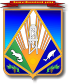 МУНИЦИПАЛЬНОЕ ОБРАЗОВАНИЕХАНТЫ-МАНСИЙСКИЙ РАЙОНХанты-Мансийский автономный округ – ЮграАДМИНИСТРАЦИЯ ХАНТЫ-МАНСИЙСКОГО РАЙОНАР А С П О Р Я Ж Е Н И Еот 27.01.2017                                                                                              № 83-р         г. Ханты-МансийскО внесении изменений в распоряжение администрации Ханты-Мансийского района от 2 сентября 2015 года № 1160-р «Об утверждении «Плана мероприятий («дорожной карты») по содействию развитию конкуренции в Ханты-Мансийском районе»	В целях исполнения распоряжения Правительства Ханты-Мансийского автономного округа – Югры от 10 июля 2015 года № 387-рп «О перечне приоритетных и социально значимых рынков товаров и услуг, плане мероприятий («дорожной карте») по содействию развитию конкуренции в Ханты-Мансийском автономном округе – Югре»                         (в редакции распоряжения от 25 ноября 2016 года № 625-рп):1. Внести в распоряжение администрации Ханты-Мансийского района от 2 сентября 2015 года № 1160-р «Об утверждении «Плана мероприятий («дорожной карты») по содействию развитию конкуренции в Ханты-Мансийском районе» изменения, изложив приложение к распоряжению в новой редакции:«Приложение к распоряжению администрацииХанты-Мансийского района      от 02.09.2015 № 1160-рПЛАНМЕРОПРИЯТИЙ («ДОРОЖНАЯ КАРТА») ПО СОДЕЙСТВИЮ РАЗВИТИЮ КОНКУРЕНЦИИ В ХАНТЫ-МАНСИЙСКОМ РАЙОНЕРаздел I. ЦЕЛЕВЫЕ ПОКАЗАТЕЛИ, НА ДОСТИЖЕНИЕ КОТОРЫХНАПРАВЛЕНЫ МЕРОПРИЯТИЯ ПО СОДЕЙСТВИЮ РАЗВИТИЮ КОНКУРЕНЦИИНА ПРИОРИТЕТНЫХ И СОЦИАЛЬНО ЗНАЧИМЫХ РЫНКАХ ТОВАРОВ И УСЛУГРаздел II. МЕРОПРИЯТИЯ ПО СОДЕЙСТВИЮ РАЗВИТИЮ КОНКУРЕНЦИИНА ПРИОРИТЕТНЫХ И СОЦИАЛЬНО ЗНАЧИМЫХ РЫНКАХ ТОВАРОВ И УСЛУГРаздел III. ЦЕЛЕВЫЕ ПОКАЗАТЕЛИ, НА ДОСТИЖЕНИЕКОТОРЫХ НАПРАВЛЕНЫ СИСТЕМНЫЕ МЕРОПРИЯТИЯ «ДОРОЖНОЙ КАРТЫ»Раздел IV. СИСТЕМНЫЕ МЕРОПРИЯТИЯ, НАПРАВЛЕННЫЕ НА РАЗВИТИЕКОНКУРЕНТНОЙ СРЕДЫРаздел V. СОЗДАНИЕ И РЕАЛИЗАЦИЯ МЕХАНИЗМОВ ОБЩЕСТВЕННОГОКОНТРОЛЯ ЗА ДЕЯТЕЛЬНОСТЬЮ СУБЪЕКТОВ ЕСТЕСТВЕННЫХ МОНОПОЛИЙРаздел VI. ОРГАНИЗАЦИОННЫЕ МЕРОПРИЯТИЯ                                                                                                                                                                                                                                                           ».	2. Руководителям органов администрации района представлять отчеты о ходе реализации мероприятий «дорожной карты» ежеквартально:	в срок до 5 числа месяца, следующего за отчетным периодом, – в комитет экономической политики администрации Ханты-Мансийского района;	в срок до 10 числа месяца, следующего за отчетным периодом, – в отраслевые исполнительные органы государственной власти Ханты-Мансийского автономного округа – Югры.	3. Комитету экономической политики администрации Ханты-Мансийского района (А.В.Холодилова) направлять сводную информацию о ходе реализации мероприятий «дорожной карты» в адрес Департамента экономического развития Ханты-Мансийского автономного округа – Югры ежеквартально до 10 числа месяца, следующего за отчетным периодом.	4. Опубликовать настоящее распоряжение в газете «Наш район» и разместить на официальном сайте администрации Ханты-Мансийского района.	5. Контроль за выполнением распоряжения возложить на заместителя главы Ханты-Мансийского района, курирующего деятельность комитета экономической политики.Глава Ханты-Мансийского района                                                                                                                              К.Р.Минулин№п/пНаименование контрольного (целевого) показателяЕд. изм.Ед. изм.Ед. изм.Исходное значениеИсходное значениеЦелевые показателиЦелевые показателиЦелевые показателиЦелевые показателиИсполнитель№п/пНаименование контрольного (целевого) показателяЕд. изм.Ед. изм.Ед. изм.201520152016201720182018Исполнитель1233344567781.Рынок производства продукции сельского хозяйстваРынок производства продукции сельского хозяйстваРынок производства продукции сельского хозяйстваРынок производства продукции сельского хозяйстваРынок производства продукции сельского хозяйстваРынок производства продукции сельского хозяйстваРынок производства продукции сельского хозяйстваРынок производства продукции сельского хозяйстваРынок производства продукции сельского хозяйстваРынок производства продукции сельского хозяйстваРынок производства продукции сельского хозяйства1.1.Доля производства сельскохозяйственной продукции, произведенной малыми формами хозяйствования, в общем объеме производства сельскохозяйственной продукции:комитет экономической политики администрации Ханты-Мансийского районамясопроцентпроцентпроцент77,977,979,780,280,780,7молокопроцентпроцентпроцент74,874,876,677,177,677,62.Рынок лесопромышленной продукцииРынок лесопромышленной продукцииРынок лесопромышленной продукцииРынок лесопромышленной продукцииРынок лесопромышленной продукцииРынок лесопромышленной продукцииРынок лесопромышленной продукцииРынок лесопромышленной продукцииРынок лесопромышленной продукцииРынок лесопромышленной продукцииРынок лесопромышленной продукции2.1.Доля отгруженной лесопромышленной продукции субъектами малого предпринимательства в общем объеме отгруженной лесопромышленной продукцииДоля отгруженной лесопромышленной продукции субъектами малого предпринимательства в общем объеме отгруженной лесопромышленной продукциипроцентпроцент9090100,0100,0100,0100,0комитет экономической политики администрации  Ханты-Мансийского района3.Рынок туристских услугРынок туристских услугРынок туристских услугРынок туристских услугРынок туристских услугРынок туристских услугРынок туристских услугРынок туристских услугРынок туристских услугРынок туристских услугРынок туристских услуг3.1.Ежегодное увеличение количества организаций, оказывающих туристские услугиЕжегодное увеличение количества организаций, оказывающих туристские услугипроцентовпроцентов--0,20,20,20,2МКУ Ханты-Мансийского района «Комитет по культуре, спорту и социальной политике»3.2.Число ночевок туристов, размещенных в коллективных средствах размещенияЧисло ночевок туристов, размещенных в коллективных средствах размещениятыс. человектыс. человек38,4238,4239,1839,9740,7740,77МКУ Ханты-Мансийского района «Комитет по культуре, спорту и социальной политике»4.Рынок услуг детского отдыха и оздоровленияРынок услуг детского отдыха и оздоровленияРынок услуг детского отдыха и оздоровленияРынок услуг детского отдыха и оздоровленияРынок услуг детского отдыха и оздоровленияРынок услуг детского отдыха и оздоровленияРынок услуг детского отдыха и оздоровленияРынок услуг детского отдыха и оздоровленияРынок услуг детского отдыха и оздоровленияРынок услуг детского отдыха и оздоровленияРынок услуг детского отдыха и оздоровления4.1.Доля детей в возрасте от 7 до 17 лет, проживающих на территории Ханты-Мансийского района, воспользовавшихся путевками, региональным сертификатом  на отдых детей и их оздоровление (компенсацией части стоимости путевки) по типам организаций (негосударственных, немуниципальных) отдыха детей и их оздоровления в общей численности детей, отдохнувших в организациях отдыха детей и их оздоровления (стационарный загородный лагерь (приоритет), лагерь с дневным пребыванием, палаточный лагерь, стационарно-оздоровительный лагерь труда и отдыха)Доля детей в возрасте от 7 до 17 лет, проживающих на территории Ханты-Мансийского района, воспользовавшихся путевками, региональным сертификатом  на отдых детей и их оздоровление (компенсацией части стоимости путевки) по типам организаций (негосударственных, немуниципальных) отдыха детей и их оздоровления в общей численности детей, отдохнувших в организациях отдыха детей и их оздоровления (стационарный загородный лагерь (приоритет), лагерь с дневным пребыванием, палаточный лагерь, стационарно-оздоровительный лагерь труда и отдыха)процентпроцент1518,518,5222225МКУ Ханты-Мансийского района «Комитет по культуре, спорту и социальной политике»5.Рынок услуг дополнительного образования детейРынок услуг дополнительного образования детейРынок услуг дополнительного образования детейРынок услуг дополнительного образования детейРынок услуг дополнительного образования детейРынок услуг дополнительного образования детейРынок услуг дополнительного образования детейРынок услуг дополнительного образования детейРынок услуг дополнительного образования детейРынок услуг дополнительного образования детейРынок услуг дополнительного образования детей5.1.Ежегодный прирост численности детей и молодежи в возрасте от 5 до 18 лет, проживающих в районе и получающих образовательные услуги в сфере дополнительного образования в частных организациях, осуществляющих образовательную деятельность по дополнительным общеобразовательным программамЕжегодный прирост численности детей и молодежи в возрасте от 5 до 18 лет, проживающих в районе и получающих образовательные услуги в сфере дополнительного образования в частных организациях, осуществляющих образовательную деятельность по дополнительным общеобразовательным программамЕжегодный прирост численности детей и молодежи в возрасте от 5 до 18 лет, проживающих в районе и получающих образовательные услуги в сфере дополнительного образования в частных организациях, осуществляющих образовательную деятельность по дополнительным общеобразовательным программампроцент00005050комитет по образованию администрации Ханты-Мансийского района6.Рынок медицинских услугРынок медицинских услугРынок медицинских услуг6.1.Количество негосударственных (частных) медицинских организаций, имеющих лицензию на осуществление медицинской деятельности на территории автономного округаКоличество негосударственных (частных) медицинских организаций, имеющих лицензию на осуществление медицинской деятельности на территории автономного округаКоличество негосударственных (частных) медицинских организаций, имеющих лицензию на осуществление медицинской деятельности на территории автономного округана 10 тыс.населения0,50,50,50,50,50,5комитет экономической политики администрации Ханты-Мансийского района7.Рынок услуг розничной торговлиРынок услуг розничной торговлиРынок услуг розничной торговлиРынок услуг розничной торговлиРынок услуг розничной торговлиРынок услуг розничной торговлиРынок услуг розничной торговлиРынок услуг розничной торговлиРынок услуг розничной торговлиРынок услуг розничной торговлиРынок услуг розничной торговли7.1.Доля современных форматов торговли (площадью от 400 кв. м) в площади торговых объектовДоля современных форматов торговли (площадью от 400 кв. м) в площади торговых объектовДоля современных форматов торговли (площадью от 400 кв. м) в площади торговых объектовпроцент171717171717комитет экономической политики администрации Ханты-Мансийского района8.Рынок услуг связиРынок услуг связиРынок услуг связиРынок услуг связиРынок услуг связиРынок услуг связиРынок услуг связиРынок услуг связиРынок услуг связиРынок услуг связиРынок услуг связи8.1.Доля домохозяйств, имеющих возможность пользоваться услугами проводного или беспроводного доступа в сеть Интернет на скорости на менее 1 Мбит/сек, предоставляемыми не менее чем 2 операторами связи и (или) провайдерамиДоля домохозяйств, имеющих возможность пользоваться услугами проводного или беспроводного доступа в сеть Интернет на скорости на менее 1 Мбит/сек, предоставляемыми не менее чем 2 операторами связи и (или) провайдерамиДоля домохозяйств, имеющих возможность пользоваться услугами проводного или беспроводного доступа в сеть Интернет на скорости на менее 1 Мбит/сек, предоставляемыми не менее чем 2 операторами связи и (или) провайдерамипроцент616185858787отдел транспорта, связи и дорог администрации Ханты-Мансийского района9.Рынок услуг социального обслуживания населенияРынок услуг социального обслуживания населенияРынок услуг социального обслуживания населенияРынок услуг социального обслуживания населенияРынок услуг социального обслуживания населенияРынок услуг социального обслуживания населенияРынок услуг социального обслуживания населенияРынок услуг социального обслуживания населенияРынок услуг социального обслуживания населенияРынок услуг социального обслуживания населенияРынок услуг социального обслуживания населения9.1.Удельный вес негосударственных организаций, оказывающих социальные услуги, от общего количества учреждений всех форм собственностиУдельный вес негосударственных организаций, оказывающих социальные услуги, от общего количества учреждений всех форм собственностиУдельный вес негосударственных организаций, оказывающих социальные услуги, от общего количества учреждений всех форм собственностипроцент0066,683,387,587,5МКУ Ханты-Мансийского района «Комитет по культуре, спорту и социальной политике»10.Рынок услуг в сфере физической культуры и спортаРынок услуг в сфере физической культуры и спортаРынок услуг в сфере физической культуры и спортаРынок услуг в сфере физической культуры и спортаРынок услуг в сфере физической культуры и спортаРынок услуг в сфере физической культуры и спортаРынок услуг в сфере физической культуры и спортаРынок услуг в сфере физической культуры и спортаРынок услуг в сфере физической культуры и спортаРынок услуг в сфере физической культуры и спортаРынок услуг в сфере физической культуры и спорта10.1.Доля населения, систематически занимающегося физической культурой и спортом, в общей численности населения районаДоля населения, систематически занимающегося физической культурой и спортом, в общей численности населения районаДоля населения, систематически занимающегося физической культурой и спортом, в общей численности населения районапроцент32,732,732,034,036,036,0МКУ Ханты-Мансийского района «Комитет по культуре, спорту и социальной политике»11.Рынок услуг жилищно-коммунального хозяйстваРынок услуг жилищно-коммунального хозяйстваРынок услуг жилищно-коммунального хозяйстваРынок услуг жилищно-коммунального хозяйстваРынок услуг жилищно-коммунального хозяйстваРынок услуг жилищно-коммунального хозяйстваРынок услуг жилищно-коммунального хозяйстваРынок услуг жилищно-коммунального хозяйстваРынок услуг жилищно-коммунального хозяйстваРынок услуг жилищно-коммунального хозяйстваРынок услуг жилищно-коммунального хозяйства11.1.Доля объектов (систем) жилищно-коммунального хозяйства муниципальных предприятий, осуществляющих неэффективное управление, переданных частным операторам на основе концессионных соглашений, в соответствии с графиками, с учетом анализа эффективности управленияДоля объектов (систем) жилищно-коммунального хозяйства муниципальных предприятий, осуществляющих неэффективное управление, переданных частным операторам на основе концессионных соглашений, в соответствии с графиками, с учетом анализа эффективности управленияДоля объектов (систем) жилищно-коммунального хозяйства муниципальных предприятий, осуществляющих неэффективное управление, переданных частным операторам на основе концессионных соглашений, в соответствии с графиками, с учетом анализа эффективности управленияпроцент000100100100департамент строительства, архитектуры и ЖКХ№ п/пНаименование мероприятияОписание проблемы, на решение которой направлено мероприятиеКлючевое событие/результатСрокСрокВид документаИсполнитель123455671.Рынок производства продукции сельского хозяйстваРынок производства продукции сельского хозяйстваРынок производства продукции сельского хозяйстваРынок производства продукции сельского хозяйстваРынок производства продукции сельского хозяйстваРынок производства продукции сельского хозяйстваРынок производства продукции сельского хозяйства1.1.Создание экономических условий развития сельского хозяйства, содействие развитию перспективных рынков сбыта произведенной продукциидоля продукции собственного производства в потребительской корзине населения автономного округа не превышает 15%создание условий для развития конкуренции на рынке производства агропромышлен-ной продукции30.12.2016;30.12.2017;30.12.201830.12.2016;30.12.2017;30.12.2018информация в уполномоченный органкомитет экономической политики администрации Ханты-Мансийского района2.Рынок лесопромышленной продукцииРынок лесопромышленной продукцииРынок лесопромышленной продукцииРынок лесопромышленной продукцииРынок лесопромышленной продукцииРынок лесопромышленной продукцииРынок лесопромышленной продукции2.1.Содействие развитию перспективных рынков сбыта лесопромышленной продукции и поддержки инвестиционной деятельности в лесопромышленном комплексенизкая конкурентоспособ- ность производимой продукции производителями районареализация мероприятия «Создание условий для развития Субъектов, осуществляющих деятельность по переработке леса, в рамках муниципальной программы «Развитие малого и среднего предпринима-тельства на территории района»30.12.2016;30.12.2017;30.12.201830.12.2016;30.12.2017;30.12.2018информация в уполномоченный органкомитет экономической политики администрации Ханты-Мансийского района3.Рынок туристских услугРынок туристских услугРынок туристских услугРынок туристских услугРынок туристских услугРынок туристских услугРынок туристских услуг3.1.Проведение конкурсов с целью предоставления грантов, субсидий для реализации проектов в сфере внутреннего и въездного туризманизкая инвестиционная привлекательность, труднодоступность организаций туристской направленности, высокие транспортные расходы для потенциального туристаорганизация конкурсов30.12.2016;30.12.2017;30.12.201830.12.2016;30.12.2017;30.12.2018извещение о проведении конкурса на официальном сайте администрации Ханты-Мансийского района;  информационная справка об итогах конкурсовкомитет экономической политики администрации Ханты-Мансийского района;МКУ Ханты-Мансийского района «Комитет по культуре, спорту и социальной политике»3.2.Проведение мероприятий, направленных на развитие внутреннего и въездного туризма, продвижение туристских возможностей Ханты-Мансийского района на российском и международном рынкахсложившийся стереотип в отношении выбора места отдыха граждан, отправляющихся с целью поездки «туризм»;низкая информированность потенциальных туристов о туристических возможностях Ханты-Мансийского районаорганизация мероприятий по развитию и внутреннего и въездного туризма и организация возможности участия субъектов туристской инфраструктуры района в международных туристских выставках30.12.2016;30.12.2017;30.12.2018;30.12.201830.12.2016;30.12.2017;30.12.2018;30.12.2018извещение о проведении мероприятия на официальном сайте администрации Ханты-Мансийского района;  информационная справка об итогах участиякомитет экономической политики администрации Ханты-Мансийского района;МКУ Ханты-Мансийского района «Комитет по культуре, спорту и социальной политике»4.Рынок услуг детского отдыха и оздоровленияРынок услуг детского отдыха и оздоровленияРынок услуг детского отдыха и оздоровленияРынок услуг детского отдыха и оздоровленияРынок услуг детского отдыха и оздоровленияРынок услуг детского отдыха и оздоровленияРынок услуг детского отдыха и оздоровления4.1.Обеспечение детей в возрасте от 7 до 17 лет путевками на отдых детей и их оздоровление по типам организаций отдыха детей и их оздоровления (стационарный загородный лагерь (приоритет), лагерь с дневным пребыванием, палаточный лагерь, стационарно-оздоровительный лагерь труда и отдыха)отсутствие в достаточном количестве стационарных детских загородных лагерей, их низкая конкурентоспособ-ностьразвитие сектора негосударствен-ных (немуници-пальных) организаций отдыха и оздоровления детей01.12.2016;01.12.2017;01.12.201801.12.2016;01.12.2017;01.12.2018информация в уполномоченный орган  МКУ Ханты-Мансийского района «Комитет по культуре, спорту и социальной политике»4.2Размещение информации на официальном сайте администрации Ханты-Мансийского района по вопросам предоставления услуг детского отдыха и оздоровления негосударственными организацияминедостаточность информации о системе предоставления услуг детского отдыха и оздоровленияповышение информирован-ности населения района по вопросам предоставления услуг детского отдыха и оздоровления негосударствен-ными организа-циями20.11.2016;20.01.2017;20.04.2017;20.07.2017;20.10.2017;20.01.2018;20.04.2018;20.07.2018;20.11.2018;20.01.201920.11.2016;20.01.2017;20.04.2017;20.07.2017;20.10.2017;20.01.2018;20.04.2018;20.07.2018;20.11.2018;20.01.2019информация на официальном сайте администрации Ханты-Мансийского районаМКУ Ханты-Мансийского района «Комитет по культуре, спорту и социальной политике»5.Рынок услуг дополнительного образования детейРынок услуг дополнительного образования детейРынок услуг дополнительного образования детейРынок услуг дополнительного образования детейРынок услуг дополнительного образования детейРынок услуг дополнительного образования детейРынок услуг дополнительного образования детей5.1.Создание и ведение реестра негосударственных (частных) организаций, осуществляющих образовательную деятельность по реализации дополнительных общеразвивающих программнедостаточность информации о системе предоставления услуг по реализации дополнительных общеразвивающих программорганизация мониторинга негосударствен-ных организаций, осуществляющих образовательную деятельность по реализации дополнительных общеразвиваю-щих программ30.12.2016;30.12.2017;30.12.201830.12.2016;30.12.2017;30.12.2018информация на официальном сайте администрации Ханты-Мансийского районакомитет по образованию администрации Ханты-Мансийского района;МКУ Ханты-Мансийского района «Комитет по культуре, спорту и социальной политике»5.2.Организация межведомственного взаимодействия в целях создания оптимальных условий для оказания услуг дополнительного образования детей, в том числе в негосударственных организациях, осуществляющих образовательную деятельность по дополнительным общеразвивающим программам. Распространение наиболее эффективных механизмов финансовой, налоговой и имущественной поддержки негосударственных организаций, осуществляющих образовательную деятельность по дополнительным общеразвивающим программамналичие недостаточно развитой системы поставщиков услуг дополнительного образования детей, необходимость налаживания конструктивного взаимодействия между всеми заинтересованными участникамисоздание условий для развития конкуренции на рынке услуг дополнительного образования детейдо 10.01.2017;до 10.07.2017;до 10.01.2018;до 10.07.2018;до 10.01.2019до 10.01.2017;до 10.07.2017;до 10.01.2018;до 10.07.2018;до 10.01.2019информация в уполномоченный органкомитет по образованию администрации Ханты-Мансийского района;МКУ Ханты-Мансийского района «Комитет по культуре, спорту и социальной политике»; МАУ «Организационно-методический центр»5.3.Оказание организационно-методической и консультативной помощи негосударственному сектору услуг по реализации дополнительных общеразвивающих программ.Распространение модельного нормативного правового акта по обеспечению равного доступа наличие рисков несоблюдения при оказании услуг по реализации дополнительных общеразвивающих программ законодательстваразвитие сектора негосударствен-ных организаций, осуществляющих образовательную деятельность по до 30.12.2016;до 30.12.2017;до 30.12.2018до 30.12.2016;до 30.12.2017;до 30.12.2018информация в уполномоченный органкомитет по образованию администрации Ханты-Мансийского района;МКУ Ханты-Мансийского районак бюджетному финансированию негосударственных организаций, осуществляющих образовательную деятельность по реализации дополнительных общеразвивающих программреализации дополнительных общеразвиваю-щих программ «Комитет по культуре, спорту и социальной политике»; МАУ «Организационно-методический центр»5.4.Принятие правовых актов, обеспечивающих равный доступ к бюджетному финансированию негосударственных организаций, осуществляющих образовательную деятельность по реализации дополнительных общеразвивающих программотсутствие равных условий для государственных, муниципальных и частных организаций в организации предоставления услуг по реализации дополнительных общеразвивающих программ в части получения муниципальной  поддержкиразвитие сектора негосударствен-ных организаций, осуществляющих образовательную деятельность по реализации дополнительных общеразвиваю-щих программв течение 2 месяцев с даты принятия правового акта исполнительного органа государственной власти автономного округав течение 2 месяцев с даты принятия правового акта исполнительного органа государственной власти автономного округанормативный правовой акткомитет по образованию администрации  Ханты-Мансийского района;МКУ Ханты-Мансийского района «Комитет по культуре, спорту и социальной политике»6.Рынок услуг в сфере культурыРынок услуг в сфере культурыРынок услуг в сфере культурыРынок услуг в сфере культурыРынок услуг в сфере культурыРынок услуг в сфере культурыРынок услуг в сфере культуры6.1.Организация межведомственного взаимодействия в целях создания оптимальных условий для оказания услуг учреждениями культуры, в том числе частными организациямиотсутствие всестороннего продуктивного взаимодействия участников рынка услуг в сфере культуры всех уровней на каждом из этапов оказания их в целях эффективного функционирования рынка и повышения качества услугразвитие сектора негосударствен-ных (немуници-пальных) организаций в сфере культуры10.01.2017;10.04.2017;10.07.2017;10.10.2017;10.01.2018;10.04.2018;10.07.2018;10.10.2018;10.01.201910.01.2017;10.04.2017;10.07.2017;10.10.2017;10.01.2018;10.04.2018;10.07.2018;10.10.2018;10.01.2019информация в уполномоченный органМКУ Ханты-Мансийского района «Комитет по культуре, спорту и социальной политике»7.Рынок услуг розничной торговлиРынок услуг розничной торговлиРынок услуг розничной торговлиРынок услуг розничной торговлиРынок услуг розничной торговлиРынок услуг розничной торговлиРынок услуг розничной торговли7.1.Проведение выставок-ярмарок, презентаций, способствующих реализации продукции товаропроизводителей районадоля продукции собственного производства в потребительской корзине не превышает 15%обеспечение возможности осуществления розничной торговли на розничных рынках и ярмарках10.10.2016;10.01.2017;10.04.2017;10.07.2017;10.10.2017;10.01.2018;10.04.2018;10.07.2018;10.10.2018;10.01.2019информация в уполномоченный органинформация в уполномоченный органкомитет экономической политики администрации Ханты-Мансийского района7.2.Содействие развитию торговых объектов с целью повышения доступности товаров для населения.Исполнение приказов Депэкономики Югры от 29.12.2014 № 307«О методических рекомендациях для органов местного самоуправления муниципальных образований Ханты-Мансийского автономного округа – Югры по вопросам развития конкуренции на потребительском рынке», от 24.12.2010 № 1-нп«Об утверждении Порядка разработки и утверждения органами местного самоуправления схем размещения нестационарных торговых объектов на земельных участках, в зданиях, строениях, сооружениях, находящихся в муниципальной собственности»недостаточная обеспеченность населения «магазинами шаговой доступности»обеспечение возможности населению покупать продукцию в «магазинах шаговой доступности»30.12.2016;30.12.2017;30.12.2018информация в уполномоченный орган,правовой акт исполнительного органа государственной власти автономного округа,правовые акты органов местного самоуправленияинформация в уполномоченный орган,правовой акт исполнительного органа государственной власти автономного округа,правовые акты органов местного самоуправлениякомитет экономической политики администрации Ханты-Мансийского района8.Рынок услуг в сфере физической культуры и спортаРынок услуг в сфере физической культуры и спортаРынок услуг в сфере физической культуры и спортаРынок услуг в сфере физической культуры и спортаРынок услуг в сфере физической культуры и спортаРынок услуг в сфере физической культуры и спортаРынок услуг в сфере физической культуры и спорта8.1.Создание и ведение реестра физкультурно-спортивных организаций района, развитие системы информирования жителей района по вопросам предоставления физкультурно-оздоровительных и спортивных услуготсутствие доступной, полной и своевременной информации об услугах в сфере физической культуры и спорта препятствует ускорению темпов роста рынка, в том числе увеличению продаж и развитию конкуренцииповышение информирован-ности населения района по вопросам предоставления физкультурно-оздоровительных и спортивных услуг30.12.2016;30.12.2017;30.12.201830.12.2016;30.12.2017;30.12.2018информация на официальном сайте администрации Ханты-Мансийского районаМКУ Ханты-Мансийского района «Комитет по культуре, спорту и социальной политике»№ п/пНаименование контрольного (целевого) показателяЕд. изм.2015201620172018Исполнитель123456781.Развитие конкуренции при осуществлении процедур муниципальных закупок, а также закупок хозяйствующих субъектов, доля муниципального образования в которых составляет более 50 процентовРазвитие конкуренции при осуществлении процедур муниципальных закупок, а также закупок хозяйствующих субъектов, доля муниципального образования в которых составляет более 50 процентовРазвитие конкуренции при осуществлении процедур муниципальных закупок, а также закупок хозяйствующих субъектов, доля муниципального образования в которых составляет более 50 процентовРазвитие конкуренции при осуществлении процедур муниципальных закупок, а также закупок хозяйствующих субъектов, доля муниципального образования в которых составляет более 50 процентовРазвитие конкуренции при осуществлении процедур муниципальных закупок, а также закупок хозяйствующих субъектов, доля муниципального образования в которых составляет более 50 процентовРазвитие конкуренции при осуществлении процедур муниципальных закупок, а также закупок хозяйствующих субъектов, доля муниципального образования в которых составляет более 50 процентовРазвитие конкуренции при осуществлении процедур муниципальных закупок, а также закупок хозяйствующих субъектов, доля муниципального образования в которых составляет более 50 процентов1.1.Доля закупок у субъектов малого и среднего предпринимательства (включая закупки, участниками которых являются любые лица, в том числе субъекты малого и среднего предпринимательства, закупки, участниками которых являются только субъекты малого и среднего предпринимательства, и закупки, в отношении участников которых заказчиком устанавливается требование о привлечении к исполнению договора субподрядчиков (соисполнителей) из числа субъектов малого и среднего предпринимательства) в общем годовом стоимостном объеме закупок, осуществляемых в соответствии с Федеральным законом «О закупках товаров, работ, услуг отдельными видами юридических лиц»процент18181818комитет по финансам администрации Ханты-Мансийского района1.2.Среднее число участников конкурентных процедур определения поставщиков (подрядчиков, исполнителей) при осуществлении закупок для обеспечения муниципальных нуждед.2222комитет по финансам администрации Ханты-Мансийского района2.Ограничение влияния муниципальных предприятий на конкуренциюОграничение влияния муниципальных предприятий на конкуренциюОграничение влияния муниципальных предприятий на конкуренциюОграничение влияния муниципальных предприятий на конкуренциюОграничение влияния муниципальных предприятий на конкуренциюОграничение влияния муниципальных предприятий на конкуренциюОграничение влияния муниципальных предприятий на конкуренцию2.1.Соотношение количества приватизированных в              2013-2018 годах имущественных комплексов муниципальных унитарных предприятий и общего количества муниципальных унитарных предприятий, осуществлявших деятельность в 2013 – 2018 годах, в муниципальном образованиипроцент00100100департамент имущественных и земельных отношений администрации Ханты-Мансийского района2.2.Соотношение числа хозяйственных обществ, акции (доли) которых были полностью приватизированы в 2013-2018 годах, и числа хозяйственных обществ с муниципальным участием в капитале, осуществлявших деятельность в 2013-2018 годах в муниципальном образованиипроцент686868100департамент имущественных и земельных отношений администрации Ханты-Мансийского района3.Наличие в муниципальной практике проектов с применением механизмов государственно-частного партнерстваНаличие в муниципальной практике проектов с применением механизмов государственно-частного партнерстваНаличие в муниципальной практике проектов с применением механизмов государственно-частного партнерстваНаличие в муниципальной практике проектов с применением механизмов государственно-частного партнерстваНаличие в муниципальной практике проектов с применением механизмов государственно-частного партнерстваНаличие в муниципальной практике проектов с применением механизмов государственно-частного партнерстваНаличие в муниципальной практике проектов с применением механизмов государственно-частного партнерства3.1.Наличие в муниципальной практике проектов  с применением механизмов муниципально-частного партнерства, в том числе посредством заключения концессионного соглашения, в сфере дошкольного образованияед.0001комитет по образованию администрации Ханты-Мансийского района;департамент имущественных и земельных отношений администрации Ханты-Мансийского района№п/пНаименование мероприятияОписание проблемы, на решение которой направлено мероприятиеКлючевое событие/результатСрокВид документаВид документаИсполнитель123456671.Установление единого порядка закупок товаров, работ, услуг хозяйствующими субъектами, находящимися полностью или частично в собственности муниципального образования, направленного на устранение (снижение) случаев применения способа закупки «у единственного поставщика», применение конкурентных процедур (конкурс, аукцион), установление единых требований к процедурам закупкиотсутствие единых требований к закупочным процедурам, проводимых для нужд хозяйственных обществ, учредителем которых является муниципальное образование с долей в уставном капитале более 50 процентовоптимизация процедур закупок товаров, работ и услуг хозяйствующими субъектами, доля муниципального образования в которых составляет 50 и более процентовянварь  2017 годаправовой акт муниципального образования правовой акт муниципального образования комитет по финансам администрации Ханты-Мансийского района2.Установление порядка закупок у субъектов малого и среднего предпринимательства, включая закупки, участниками которых являются любые лица, в том числе субъекты малого и среднего предпринимательства, закупки участниками которых являются только субъекты малого и среднего предпринимательства, и закупки, в отношении участников которых заказчиком устанавливается требование о привлечении к исполнению договора субподрядчиков (соисполнителей) из числа субъектов малого и среднего предпринимательства, осуществляемые в соответствии с Федеральным законом «О закупках товаров, работ, услуг отдельными видами юридических лиц»недостаточная поддержка субъектов малого и среднего предпринимательства при закупках в соответствии с Федеральным законом «О закупках товаров, работ, услуг отдельными видами юридических лиц»развитие конкуренции при осуществлении процедур муниципальных закупок, а также закупок хозяйствующих субъектов, доля муниципального образования в которых составляет более 50 процентов, в том числе за счет расширения участия в указанных процедурах субъектов малого и среднего предпринимательстваянварь  2017 годаметодические рекомендацииметодические рекомендациикомитет по финансам администрации Ханты-Мансийского района3.Проведение мониторинга с целью определения административных барьеров, экономических ограничений, иных факторов, являющихся барьерами входа на рынок (выхода с рынка), и их устранение, проведение межведомственных экспертных советовизбыточные ограничения для деятельности субъектов предпринимательстваустранение избыточного государственного и муниципального регулирования, снижение административных барьеров30.12.2016;30.12.2017;30.12.2018информация в уполномочен-ный органинформация в уполномочен-ный органкомитет экономической политики администрации Ханты-Мансийского района;комитет по финансам администрации Ханты-Мансийского района;департамент строительства, архитектуры и ЖКХ администрации Ханты-Мансийского района;департамент имущественных и земельных отношений администрации Ханты-Мансийского района;МКУ Ханты-Мансийского района «Комитет по культуре, спорту и социальной политике»;комитет по образованию администрации Ханты-Мансийского района4.Оптимизация процессов предоставления муниципальных услуг, относящихся к полномочиям муниципального образования, а также муниципальных услуг для субъектов предприниматель-ской деятельности путем сокращения сроков их оказания и снижения их стоимостинедостаточный уровень удовлетворенности качеством и условиями предоставления услуг их получателямиустранение избыточного муниципального регулирования и снижение административных барьеров30.12.2016;30.12.2017;30.12.2018 информация в уполномочен-ный органинформация в уполномочен-ный органкомитет экономической политики администрации Ханты-Мансийского района;комитет по финансам администрации Ханты-Мансийского района;департамент строительства, архитектуры и ЖКХ администрации Ханты-Мансийского района;департамент имущественных и земельных отношений администрации Ханты-Мансийского района;МКУ Ханты-Мансийского района «Комитет по культуре, спорту и социальной политике»;комитет по образованию администрации Ханты-Мансийского района5.Включение пунктов, касающихся анализа воздействия на состояние конкуренции, в порядки проведения оценки регулирующего воздействия проектов нормативных правовых актов администрации района и экспертизы нормативных правовых актов администрации района, устанавливаемые в соответствии с федеральными законами «Об общих принципах организации законодательных (представительных) и исполнительных органов государственной власти субъектов Российской Федерации» и «Об общих принципах организации местного самоуправления в Российской Федерации»,по вопросам оценки регулирующего воздействия проектов нормативных правовых актов и экспертизы нормативных правовых актов, а также в соответствующий аналитический инструментарий (инструкции, формы, стандарты и др.)избыточные ограничения для деятельности субъектов предпринимательстваустранение избыточного муниципального регулирования и снижение административных барьеровв течение 3 месяцев с даты принятия федераль-ного законаправовой акт администра-ции районаправовой акт администра-ции районакомитет экономической политики администрации Ханты-Мансийского район6.Утверждение и выполнение комплекса мероприятий (программы) по эффективному управлению муниципальными предприятиями и учреждениями, муниципальными некоммерческими организациями, наделенными правом предпринимательской деятельностивлияние муниципальных предприятий на развитие конкуренциисовершенствование процессов управления объектами муниципальной собственности, ограничение влияния муниципальных предприятий на конкуренцию20.05.2017;20.05.201820.05.2017;20.05.2018правовой акт администра-ции района департамент строительства, архитектуры и ЖКХ администрации Ханты-Мансийского района;департамент имущественных и земельных отношений администрации Ханты-Мансийского района;комитет экономической политики администрации Ханты-Мансийского района7.Размещение в открытом доступе информации о реализации муниципального имущества находящегося в собственности, а также ресурсов всех видов, находящихся в  муниципальной собственностинизкая активность частных организаций при проведении публичных торгов муниципального имуществаобеспечение равных условий доступа к информации о реализации муниципального имущества, а также ресурсов всех видов, находящихся в муниципальной собственностиподдержи-вается в актуальном состоянии, ежегодно до 30 декабряинформация на официальном сайте администра-ции района,размещение информации о проведении торгов (www.torgi.gov.ru)информация на официальном сайте администра-ции района,размещение информации о проведении торгов (www.torgi.gov.ru)департамент имущественных и земельных отношений администрации Ханты-Мансийского района8.Организация и проведение публичных торгов или иных конкурентных процедур при реализации имущества хозяйствующими субъектами, доля участия муниципального образования в которых составляет 50 и более процентовнизкая активность частных организаций при проведении публичных торгов муниципального имуществасовершенствование процессов управления объектами муниципальной собственности,  ограничение влияния муниципальных предприятий на конкуренцию30.12.2016;30.12.2017;30..12.2018правовой акт администра-ции районаправовой акт администра-ции районадепартамент имущественных и земельных отношений администрации Ханты-Мансийского района9.Внедрение типового административного регламента предоставления муниципальной услуги по выдаче разрешения на строительство, типового административного регламента предоставления муниципальной услуги по выдаче разрешений на ввод объекта в эксплуатацию при осуществлении строительства, реконструкции, капитального ремонта объектов капитального строительстване унифицированы процедуры предоставления муниципальных услуг по выдаче разрешения на строительство и разрешения на ввод объекта в эксплуатациюсоздание условий максимального благоприятствования хозяйствующим субъектам при входе на рынок строительствадекабрь 2016 годаправовой акт органа местного самоуправ-ленияправовой акт органа местного самоуправ-лениядепартамент строительства, архитектуры и ЖКХ администрации Ханты-Мансийского района10.Оказание поддержки социально ориентированным некоммерческим организациям и (или) субъектам малого и среднего предпринимательства, в том числе индивидуальным предпринимателям, и разработка мероприятий, направленных на поддержку негосударственного (немуниципального) сектора в таких сферах, как дошкольное, общее образование, детский отдых и оздоровление, дополнительное образование детейнедостаточное участие негосударственных организаций, в том числе социально ориентированных некоммерческих организаций, в предоставлении гражданам услуг социальной сферысодействие развитию негосударственных (немуниципальных) социально ориентированных некоммерческих организаций30.12.2016;30.12.2017;30.12.2018информация в уполномочен-ный органинформация в уполномочен-ный органкомитет экономической политики администрации Ханты-Мансийского район;МКУ Ханты-Мансийского района «Комитет по культуре, спорту и социальной политике»;комитет по образованию администрации Ханты-Мансийского района№ п/пНаименование мероприятияКлючевое событие/результатСрокВид документаИсполнитель1234561.Проведение мониторинга деятельности субъектов естественных монополий, доля участия автономного округа или муниципального образования в котором составляет 50 и более процентов, в части объема (доли) выручки в общей величине стоимостного оборота рынка и объема (доли) реализованных на рынке товаров, работ и услуг в натуральном выражениианализ состояния и развития конкурентной среды на рынках присутствия субъектов естественных монополий10.02.2017;10.02.2018 информация на официальном сайте администрации районадепартамент строительства, архитектуры и ЖКХ администрации Ханты-Мансийского района2.Представление письменных ответов на полученное мнение потребителей, предпринимателей и экспертов, задействованных в рамках общественного контроля за деятельностью субъектов естественных монополий (далее – участники общественного контроля). Обеспечение обязательного получения и учета обоснованного мнения потребителей товаров и услуг субъектов естественных монополий, предпринимателей и экспертов при осуществлении следующих процедур:создание и реализация механизмов общественного контроля за деятельностью субъектов естественных монополий, органов исполнительной власти автономного округа, осуществляющих регулирование деятельности субъектов естественных монополий30.12.2016;30.12.2017;30.12.2018информация на официальном   сайте администрации районадепартамент строительства, архитектуры и ЖКХ администрации Ханты-Мансийского района2.1.При согласовании и утверждении схем территориального планирования муниципального района, генеральных планов поселений № п/пНаименование мероприятияКлючевое событие/результатСрокВид документаИсполнитель1234561.Осуществление взаимодействия между исполнительными органами государственной власти автономного округа и органами местного самоуправления на основании соглашения от 25 декабря 2015 года между Правительством Ханты-Мансийского автономного округа – Югры и органами местного самоуправления по внедрению в Ханты-Мансийском автономном округе –Югре Стандарта развития конкуренции, утвержденного распоряжением Правительства Российской Федерацииот 05.09.2015 № 1738-рреализация соглашения между Правительством Ханты-Мансийского автономного округа – Югры и органами местного самоуправления по внедрению в Ханты-Мансийском автономном округе – Югре Стандарта развития конкуренции, утвержденного распоряжением Правительства Российской Федерации от 05.09.2015 № 1738-р30.12.2016;30.12.2017;30.12.2018информация в уполномочен-ный органорганы местного самоуправления, осуществляющие мероприятия «дорожной карты»2.Проведение исследований (опросов) субъектов предпринимательской деятельности, потребителей товаров и услуг, в том числе предоставляемых субъектами естественных монополий, и общественных организаций, представляющих интересы потребителей, о состоянии и развитии конкурентной среды на рынках товаров, работ, услуг в целях проведения мониторинга состояния и развития конкурентной среды на рынках товаров, работ и услуг, включая вопросы, указанные в п. 42 Стандарта развития конкуренции, утвержденного распоряжением Правительства Российской Федерации от 05.09.2015 № 1738-рсоциологическое исследование (опрос)01.11.2017;01.11.2018 информация в уполномочен-ный органкомитет экономической политики администрации Ханты-Мансийского района3.Мониторинг состояния и развития конкурентной среды на рынках товаров и услуг (с развернутой детализацией результатов, указанием числовых значений и анализом информации), в том числе:мониторинг административных барьеров и оценки состояния конкурентной среды субъектами предпринимательской деятельности;мониторинг удовлетворенности потребителей качеством товаров и услуг на товарных рынках;мониторинг удовлетворенности субъектов предпринимательской деятельности и потребителей товаров и услуг качеством (уровнем доступности, понятности и удобства получения) официальной информации о состоянии конкурентной среды на рынках товаров и услуг автономного округа и деятельности по содействию развитию конкуренции в регионе, размещаемой уполномоченным органоммониторинг состояния и развития конкурентной среды на рынках товаров и услуг района10.01.2017;10.01.2018;10.10.2019 информация в уполномочен-ный органорганы местного самоуправления,осуществляющие мероприятия «дорожной карты»4.Мониторинг деятельности хозяйствующих субъектов, доля участия муниципального образования в которых составляет 50 и более процентов, с обозначением рынка их присутствия, на котором осуществляется такая деятельность, а также с указанием доли занимаемого рынка каждого такого хозяйствующего субъекта (в том числе объем (доля) выручки в общей величине стоимостного оборота рынка, объем (доля) реализованных на рынке товаров, работ и услуг в натуральном выражении, объем финансирования из бюджета муниципального образования)совершенствование процессов управления объектами муниципальной собственности 10.01.2017;10.01.2018;10.01.2019информация в уполномочен-ный органорганы местного самоуправления, осуществляющие мероприятия «дорожной карты»5.Формирование реестра хозяйствующих субъектов, доля участия муниципального образования в которых составляет 50 и более процентов, осуществляющих деятельность на территории районасовершенствование процессов управления объектами муниципальной собственности 01.12.2016;01.12.2017;01.12.2018 реестр хозяйствующих субъектов, доля участия муниципального образования в которых составляет 50 и более процентовдепартамент имущественных и земельных отношений администрации Ханты-Мансийского района6.Создание отраслевых рабочих групп по развитию конкуренции на приоритетных и социально значимых рынках товаров и услуг с участием представителей органов местного самоуправления, представителей общественных организаций, предпринимательского сообщества и потребителей, а также хозяйствующих субъектов, являющихся участниками приоритетных и  социально значимых рынков товаров и услугкоординация деятельности органов власти, задействованных в реализации мероприятий  по развитию конкуренции15.02.2017распоряжение администрации Ханты-Мансийского районакомитет экономической политики администрации Ханты-Мансийского района